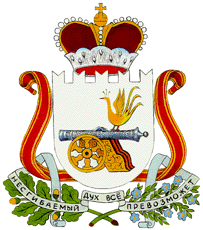 СОВЕТ  ДЕПУТАТОВ  КАМЕНСКОГО  СЕЛЬСКОГО  ПОСЕЛЕНИЯКАРДЫМОВСКОГО РАЙОНА СМОЛЕНСКОЙ ОБЛАСТИР Е Ш Е Н И Еот 28 ноября 2019 г.                № 39В соответствии с Налоговым кодексом Российской Федерации, а также в целях реализации Федерального Закона от 06.10.2003г №131-ФЗ «Об общих принципах организации местного самоуправления в Российской Федерации»,   Совет депутатов Каменского сельского поселения Кардымовского района Смоленской областиРЕШИЛ: 1. Установить и ввести  в действие земельный налог на территории Каменского сельского поселения Кардымовского района Смоленской области.           2. Налоговые льготы, установленные   для организаций и физических лиц  ст. 395 Налогового кодекса РФ действуют на территории муниципального образования в полном объеме.3. Дополнительно освобождаются от уплаты земельного налога:          1) многодетные семьи;2) дети-сироты и дети, оставшиеся без попечения родителей;3) органы местного самоуправления;4) бюджетные, автономные, казенные учреждения, финансовое обеспечение деятельности которых, в том числе по выполнению муниципального задания, осуществляется за счет средств бюджетов муниципального образования Смоленской области на основании бюджетной сметы  или в виде субсидии на возмещение нормативных затрат, связанных с оказанием ими в соответствии с муниципальным заданием муниципальных услуг (выполнением работ);5) государственные бюджетные учреждения, созданные Смоленской областью в целях распоряжения объектами государственной собственности Смоленской области.4. Установить налоговые ставки по земельному налогу в следующих размерах:- 0,3 процента в отношении земельных участков:отнесенных к землям сельскохозяйственного назначения или к землям в составе зон сельскохозяйственного использования в населенных пунктах и используемых для сельскохозяйственного производства;занятых жилищным фондом и объектами инженерной инфраструктуры жилищно-коммунального комплекса (за исключением доли в праве на земельный участок, приходящейся на объект, не относящийся к жилищному фонду и к объектам инженерной инфраструктуры жилищно-коммунального комплекса) или приобретенных (предоставленных) для жилищного строительства (за исключением земельных участков, приобретенных (предоставленных) для индивидуального жилищного строительства, используемых в предпринимательской деятельности);не используемых в предпринимательской деятельности, приобретенных (предоставленных) для ведения личного подсобного хозяйства, садоводства или огородничества, а также земельных участков общего назначения, предусмотренных Федеральным законом от 29 июля 2017 года N 217-ФЗ "О ведении гражданами садоводства и огородничества для собственных нужд и о внесении изменений в отдельные законодательные акты Российской Федерации";ограниченных в обороте в соответствии с законодательством Российской Федерации, предоставленных для обеспечения обороны, безопасности и таможенных нужд;-  1,5 процента в отношении прочих земельных участков -  1,5 процента в отношении неиспользуемых земельных участков из земель сельскохозяйственного назначения или земель в составе зон сельскохозяйственного использования в населенных пунктах.5. Установить следующий порядок и сроки уплаты земельного налога и авансовых платежей по налогу:         -  уплата земельного налога для налогоплательщиков – организаций  производится авансовыми платежами в срок не позднее последнего числа месяца, следующего за истекшим отчетным периодом.            Разница между суммой налога, подлежащей уплате по итогам налогового периода, и суммами налога, уплаченными в течение налогового периода, подлежит уплате в срок не позднее 1 апреля года, следующего за истекшим налоговым периодом.                              6. Признать утратившими силу:     -  решение Совета депутатов Каменского сельского поселения Кардымовского  района  Смоленской области от  19.10.2012  № 35 «Об установлении земельного налога на территории муниципального образования Каменского сельского поселения Кардымовского района Смоленской области» (в редакции решений Совета депутатов Каменского сельского поселения Кардымовского  района  Смоленской области от №40 от 23.11.2012, №3 от 22.02.2013, №35 от 25.10.2013,  №31 от 21.11.2014 №31, №4 от 20.02.2015, №17 от 24.11.2015, №2 от 29.01.2016, №14от 30.03.2016, №19 от 30.05.2017, №23 от 20.06.2017, №35 от 24.10.2017, №14 от 25.04.2018, №38 от 03.12.2018, №24 от 25.07.2019).7.Опубликовать  настоящее решение в газете «Знамя труда» - Кардымово.            8. Решение вступает в силу с 1 января 2020 года, но не ранее чем по истечении одного месяца со дня его официального опубликования.Глава  муниципального образования Каменского сельского поселения Кардымовского района Смоленской области                                                                              В.П. ШевелеваО земельном налоге на территории  Каменского  сельского поселения  Кардымовского района Смоленской области          